ΕΝΤΥΠΟ - ΑΙΤΗΣΗΣ ΣΥΜΜΕΤΟΧΗΣ ΣΠΟΥΔΑΣΤΩΝ ΣΕ ΔΡΑΣΕΙΣ ΕΠΙΧΕΙΡΗΜΑΤΙΚΟΤΗΤΑΣ & ΚΑΙΝΟΤΟΜΙΑΣ  ΕΠΩΝΥΜΟ	  ΟΝΟΜΑ	ΙΔΙΟΤΗΤΑ		(συμπληρώνεται ανάλογα με την Ιδιότητα: ΣΠΟΥΔΑΣΤΗΣ – ΑΠΟΦΟΙΤΟΣ – ΜΕΤΑΠΤΥΧΙΑΚΟΣ)ΤΜΗΜΑ	ΤΗΛΕΦΩΝΟ	ΚΙΝΗΤΟ	e-mail	Με το παρόν έντυπο – αίτηση συμμετοχής δηλώνω το ενδιαφέρον μου για την δράση:	Επίσκεψη σε επιχείρηση	Σεμινάριο	Εργαστήριο	ΔιαγωνισμόΠάτρα,  ……../……/ 2013..........................................................(υπογραφή αιτούντος)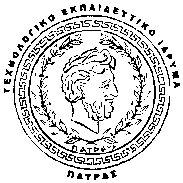 Τ.Ε.Ι. ΠΑΤΡΑΣΜΟΝΑΔΑ ΚΑΙΝΟΤΟΜΙΑΣ ΚΑΙ  ΕΠΙΧΕΙΡΗΜΑΤΙΚΟΤΗΤΑΣ (ΜΟΚΕ)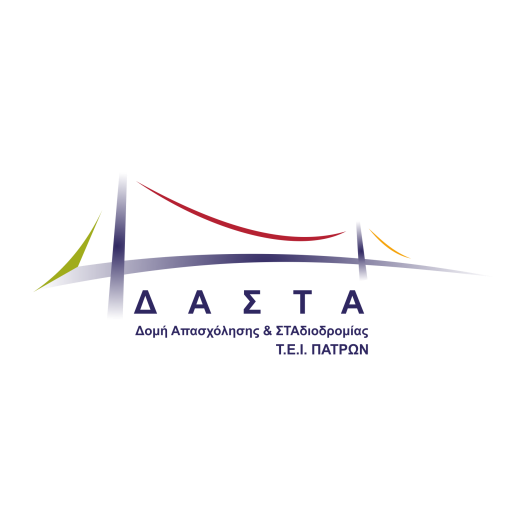 με θέμα: «ΝΕΑΝΙΚΗ ΕΠΙΧΕΙΡΗΜΑΤΙΚΟΤΗΤΑ: ΧΡΗΣΙΜΑ ΕΡΓΑΛΕΙΑ 23&24/05/2013»